跨文化沟通在线课程说明跨文化沟通2班：周五1-2节，平台为石大云课堂和QQ群；学生可通过石大云课堂通知加入QQ群，所有学习资料（包括ppt，文档，音频视频等）会上传至石大云课堂和QQ群，学生应在课前通过ppt，文字资料，音频视频等完成自学并完成测试，课上主要进行答疑和讨论以及随堂测试，学生课后需要完成作业，考核形成性评价和终结性评估相结合。QQ群号：718777896  群名：跨文化沟通2班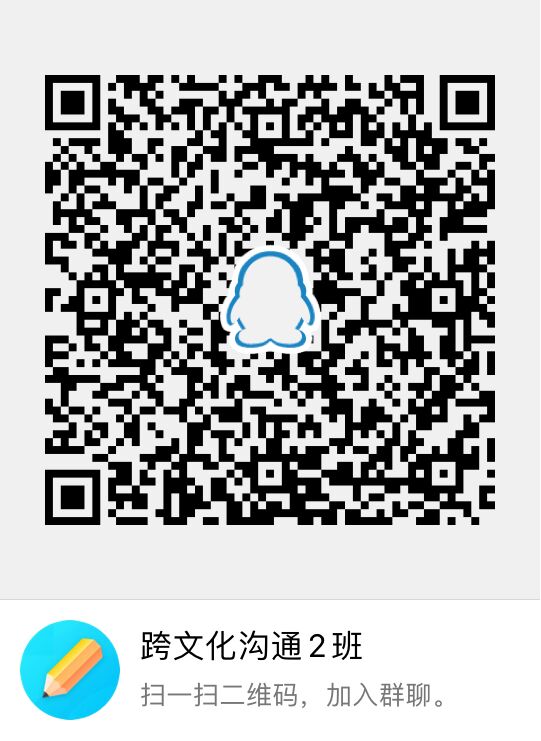 